ORTHO 14					Écrire la fin des mots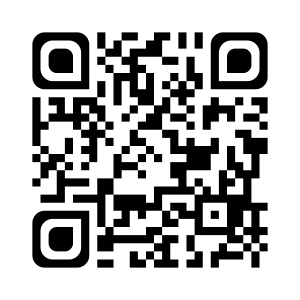 1 - Les noms terminés par le son [J]- Tous les noms qui se terminent en -ail, -eil et -euil sont des noms masculins.Ex : le travail, le soleil, un fauteuil, l’accueil.- La majorité des noms qui se terminent en -aille, -eille et -euille sont des noms féminins.Ex : une bataille, une abeille, une feuille.- Certains mots, quand ils changent de nature, changent aussi d’orthographe.Ex : le travail → travailler → il travaille.2 - Les noms terminés par le son [war]- Les noms féminins s’écrivent -oire.Ex : 	une passoire.- Les noms masculins s’écrivent le plus souvent en -oir, mais il y a des exceptions.Ex : 	un miroir.	un laboratoire.3 - Les noms terminés par le son [é]- Les noms féminins s’écrivent ée, sauf la clé (ou clef).Ex : une journée, une entrée.- Les noms masculins s’écrivent é ou er.Ex : un défilé, un métier.- Il y a des exceptions.Ex : un musée, un lycée, un pygmée, un mausolée, un scarabée…4 - Les noms terminés par le son [té] ou [tJé]- Ils s’écrivent en é, ils ne prennent pas de e.Ex : la possibilité, l’amitié.- Il y a des exceptions.Ex : la montée, la portée, la jetée, la dictée, la pâtée, l’assiettée…5 - Les noms terminés par le son [i]- Les noms féminins s’écrivent -ie.Ex : la géométrie, la géographie.- Il y a des exceptions.Ex : la fourmi, la brebis, la souris, la nuit, la perdrix…- Les noms masculins s’écrivent -i, -is, -it, -il, etc. Pour choisir la terminaison correcte, on peut s’aider d’un mot de la même famille.Ex :	le mari.	un ami.	le permis (la permission).	un fusil (une fusillade).	le débit (débiter).- Il y a des noms masculins qui s’écrivent -ie.Ex : un génie, un parapluie, un sosie…6 - Les noms terminés par le son [u]- Les noms féminins s’écrivent -oue (sauf la toux).Ex : une roue, la boue.- Les noms masculins se terminent souvent par -ou.Ex :un hibou, un trou.- Il y a des exceptions.Ex :	le houx, un époux…	août, le goût, un égout…	loup, pouls, remous, caoutchouc…7 - Les noms masculins terminés par -ard- Ils s’écrivent généralement en -ard.Ex : le brouillard.- Il y a aussi d’autres terminaisons.Ex :	le bazar, un hangar…	le phare…	le départ, un écart…8 - Les noms terminés par le son [o]- Ils s’écrivent souvent -eau.Ex : le bateau, le chapeau.- Mais il existe neuf façons différentes d’écrire le son [o].	En -au : tuyau, étau…			En -oc : croc, accroc…	En -aud : crapaud, chaud…		En -os : repos…	En -aut : artichaut, défaut…		En -ot : tricot…	En -aux : faux, chaux…			En -o : cacao, domino, piano…	En -op : galop, trop…9 - Les noms terminés par une consonne muettePour trouver les consonnes muettes, on peut :- essayer de mettre le nom au féminin ;Ex :	un marchand → une marchande- chercher un mot de la même famille.Ex :	le galop → galoper	le tricot → tricoter10 - Les noms terminés par -ette ou -ète- Les noms féminins se terminent par -ette.Ex : une trompette, de la moquette...- Il y a des exceptions.Ex : comète, diète, épithète, planète, préfète…- Les noms masculins se terminent par -ète.Ex : un prophète, un esthète...- Il y a des exceptions.Ex : quintette, squelette...11 - Les adverbes en -emment ou -amment- Ils s’écrivent -emment s’ils sont formés à partir d’un adjectif terminé par -ent.Ex : prudemment (prudent).- Ils s’écrivent -amment s’ils sont formés à partir d’un adjectif terminé par -ant.Ex : couramment (courant).Je sais ma leçon si…ORTHO 14 Je sais écrire sans erreur les mots avec une fin particulière.